INDICAÇÃO Nº 3416/2018Sugere ao Poder Executivo Municipal e aos órgãos competentes, para que proceda com a poda de galhos de árvore na Rua Luxemburgo, no Jardim Europa. Excelentíssimo Senhor Prefeito Municipal, Nos termos do Art. 108 do Regimento Interno desta Casa de Leis, dirijo-me a Vossa Excelência para sugerir que, por intermédio do Setor competente, para que proceda com a poda de galhos de árvore na Rua Luxemburgo, 436 no Jardim Europa.Justificativa:Na via em questão, existem diversas árvores de grande porte, cujos galhos estão atrapalhando a eficiência da iluminação pública, tornando o local escuro e além do mais, o risco de queda dos mesmos torna-se iminente a cada centímetro que os galhos crescem. Desta forma, visando garantir a segurança dos moradores e pedestres, venho de maneira respeitosa, requerer que o Senhor Prefeito Municipal, atenda a este pedido como forma de respeito e garantia à dignidade dos cidadãos. Palácio 15 de Junho - Plenário Dr. Tancredo Neves, 30 de abril de 2018.Antonio Carlos RibeiroCarlão Motorista-vereador-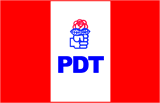 